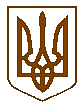 ЧЕРГОВІ МІСЦЕВІ ВИБОРИ25 жовтня 2020 рокуЛьвівська обласна територіальна виборча комісіяЛьвівська областьПОСТАНОВАЛьвівська обласна радавул. Володимира Винниченка, 18, м. Львів20 год. 00 хв.29 вересня 2020 року									№ 30Про затвердження результатів проведеного жеребкування щодо визначення номерів організацій політичних партій для розміщення їх назв у виборчому бюлетені з виборів депутатів Львівської обласної ради 25 жовтня 2020 рокуВідповідно до пункту 7 частини другої статті 206, частини першої статті 241, на виконання вимог частини другої статті 243 Виборчого кодексу України, керуючись постановою Центральної виборчої комісії від 25 червня 2020 року № 115 "Про Порядок проведення жеребкування щодо визначення номерів організацій політичних партій для розміщення їх назв у виборчому бюлетені з виборів депутатів Верховної Ради Автономної Республіки Крим, обласних, районних, районних у місті, а також міських, сільських, селищних рад (територіальних громад з кількістю виборців 10 тисяч і більше) (зі змінами, внесеними постановою Центральної виборчої комісії від 28 липня 2020 року № 150)", з метою забезпечення проведення Львівською обласною територіальною виборчою комісією жеребкування щодо визначення номерів місцевих організацій політичних партій, за якими їх назви розміщуються у виборчому бюлетені з виборів депутатів Львівської обласної ради, Львівська обласна територіальна виборча комісія  п о с т а н о в л я є:1. Затвердити результати проведеного жеребкування щодо визначення номерів організацій політичних партій для розміщення їх назв у виборчому бюлетені з виборів депутатів Львівської обласної ради 25 жовтня 2020 року:ЛьвівськА ОбласнА організаціЯ Політичної Партії «СЛУГА НАРОДУ»ЛьвівськА обласнА партійна організація Політичної партії «Духовна Україна»Львівська обласна регіональна організація Політичної Партії «ВАРТА (Всеукраїнський Альянс Регіональних і Територіальних Активістів)»Львівська обласна організація політичної партії «Українська Галицька Партія»Львівська обласна організація Політичної Партії «ЗА МАЙБУТНЄ»Львівська обласна партійна організація політичної партії «НАШ КРАЙ»Львівська територіальна організація Політичної партії «ЄВРОПЕЙСЬКА СОЛІДАРНІСТЬ»Львівська обласна територіальна організація Політичної Партії «ГОЛОС»Львівська обласна партійна організація «Всеукраїнського об’єднання «Батьківщина»Львівська обласна організація Політичної Партії «СИЛА І ЧЕСТЬ»Львівська крайова організація політичної партії «Народний Рух України»Львівська обласна організація Політичної партії «УДАР (Український Демократичний Альянс за Реформи) Віталія Кличка»Львівська обласна організація політичної партії «Громадянська позиція»Львівська обласна організація Всеукраїнського об’єднання «Свобода»Львівська обласна організація Політичної партії «Обʼєднання «Самопоміч»2. Цю постанову оприлюднити на офіційному веб-сайті Львівської обласної ради та веб-сайті Агенції інформації та аналітики «Гал-інфо».Голова Львівської обласної ТВК					Андрій ЛОЗИНСЬКИЙСекретар Львівської обласної ТВК					Марія БУЛКА